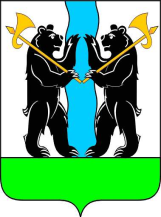 М У Н И Ц И П А Л Ь Н Ы Й С О В Е ТЯрославского муниципального районашестого созываР Е Ш Е Н И Е26.04.2018                                                                                                               №19О внесении изменений в  Соглашение о передаче осуществления части полномочий по  решению  вопросов местного  значения Карабихского сельского поселения, утвержденного решением Муниципального Совета от 29.03.2018 № 15 В соответствии с Федеральным законом от 06 октября 2003 года                         № 131 – ФЗ «Об общих принципах организации местного самоуправления в Российской Федерации», МУНИЦИПАЛЬНЫЙ СОВЕТ ЯРОСЛАВСКОГО МУНИЦИПАЛЬНОГО РАЙОНА РЕШИЛ: 1. Внести в Соглашение о передаче осуществления части полномочий по решению вопросов местного значения Карабихского сельского поселения, утвержденное решением Муниципального Совета от 29.03.2018 № 15, следующие изменения:1.1. Статью 1 изложить в следующей редакции:«Статья 1Органы местного самоуправления Карабихского сельского поселения передают, а органы местного самоуправления Ярославского муниципального района принимают осуществление следующих полномочий по решению вопросов местного значения, предусмотренных пунктом 14 части 1 статьи 14 и пунктом 9 части 1 статьи 14.1 Федерального закона:- обеспечение условий для развития на территории поселения физической культуры, школьного спорта и массового спорта, организация проведения официальных физкультурно-оздоровительных и спортивных мероприятий поселения в части разработки проектно - сметной документации на строительство физкультурно – оздоровительного комплекса и проведения экспертизы проекта;- создание условий для развития туризма в части развития инфраструктуры спортивного туризма».1.2. Статью 4 изложить в следующей редакции: «Статья 4.Объем межбюджетных трансфертов, переданных районному бюджету Ярославского муниципального района для реализации полномочий, указанных в статье 1 настоящего Соглашения, составляет 2 800 000 (Два миллиона восемьсот тысяч) рублей 00 копеек».2.   Опубликовать решение в газете «Ярославский агрокурьер».3. Контроль за исполнением настоящего решения возложить на постоянную комиссию Муниципального Совета Ярославского муниципального района шестого созыва по регламенту, этике, нормотворчеству, обеспечению депутатской деятельности, социальной политике и вопросам местного самоуправления.4. Решение вступает в силу со дня его официального опубликования.  Глава Ярославского                                  Председатель Муниципального Советамуниципального района                         Ярославского муниципального района_________________Н.В. Золотников       ___________________ Ю.А.Лазарев      «___»_________________ 2018 года        «___»_________________ 2018 года               Приложение           к решению Муниципального Совета ЯМР          от «26» 04.2018  №19Утверждено решением                                                Утверждено решениемМуниципального Совета                                             Муниципального СоветаКарабихского сельского поселения                            Ярославского муниципального районаот ________________ № _________                            от_________________№ ____________Председатель Муниципального Совета                      Председатель Муниципального СоветаКарабихского     сельского    поселения                      Ярославского муниципального района___________________ (Д.С.Шибаев)                           ____________________(Ю.А. Лазарев)ДОПОЛНИТЕЛЬНОЕ СОГЛАШЕНИЕк соглашению о передаче осуществления части полномочий по решениювопросов местного значения Карабихского сельского поселенияГлава Карабихского сельского поселения Шатский Андрей Валентинович, действующий на основании Устава Карабихского сельского поселения, с одной стороны, и Глава Ярославского муниципального района Золотников Николай Владимирович, действующий на основании Устава Ярославского муниципального района, с другой стороны, руководствуясь частью 4 статьи 15 Федерального закона от 06 октября 2003 года № 131 - ФЗ «Об общих принципах организации местного самоуправления в Российской Федерации» (далее – Федеральный закон), заключили дополнительное соглашение к соглашению, утвержденному решением Муниципального Совета от 29.03.2018 № 15 «Об утверждении проекта соглашения о передаче осуществления части полномочий по решению вопросов местного значения Карабихского сельского поселения» о нижеследующем:1. Внести в Соглашение о передаче осуществления части полномочий по решению вопросов местного значения Карабихского сельского поселения, утвержденное решением Муниципального Совета от 29.03.2018 № 15, следующие изменения:1.1. Статью 1 изложить в следующей редакции:«Статья 1Органы местного самоуправления Карабихского сельского поселения передают, а органы местного самоуправления Ярославского муниципального района принимают осуществление следующих полномочий по решению вопросов местного значения, предусмотренных пунктом 14 части 1 статьи 14 и пунктом 9 части 1 статьи 14.1 Федерального закона:- обеспечение условий для развития на территории поселения физической культуры, школьного спорта и массового спорта, организация проведения официальных физкультурно-оздоровительных и спортивных мероприятий поселения в части разработки проектно - сметной документации на строительство физкультурно – оздоровительного комплекса и проведения экспертизы проекта;- создание условий для развития туризма в части развития инфраструктуры спортивного туризма».1.2. Статью 4 изложить в следующей редакции:«Статья 4Объем межбюджетных трансфертов, переданных районному бюджету Ярославского муниципального района для реализации полномочий, указанных в статье 1 настоящего Соглашения, составляет 2 800 000 (Два миллиона восемьсот тысяч) рублей 00 копеек».2. Настоящее дополнительное соглашение заключено в двух экземплярах, имеющих равную юридическую силу, по одному для каждой из Сторон.3. Настоящее дополнительное соглашение вступает в силу с момента его подписания Сторонами и действует по 31.12.2018.4. Настоящее дополнительное соглашение является неотъемлемой частью Соглашения, утвержденного решением Муниципального Совета от 29.03.2018 № 15.Глава                                                         ГлаваКарабихского сельского поселения           Ярославского муниципального района        _________________(А.В.Шатский)            _________________ (Н.В.Золотников)        М.П.                                                                                            М.П.